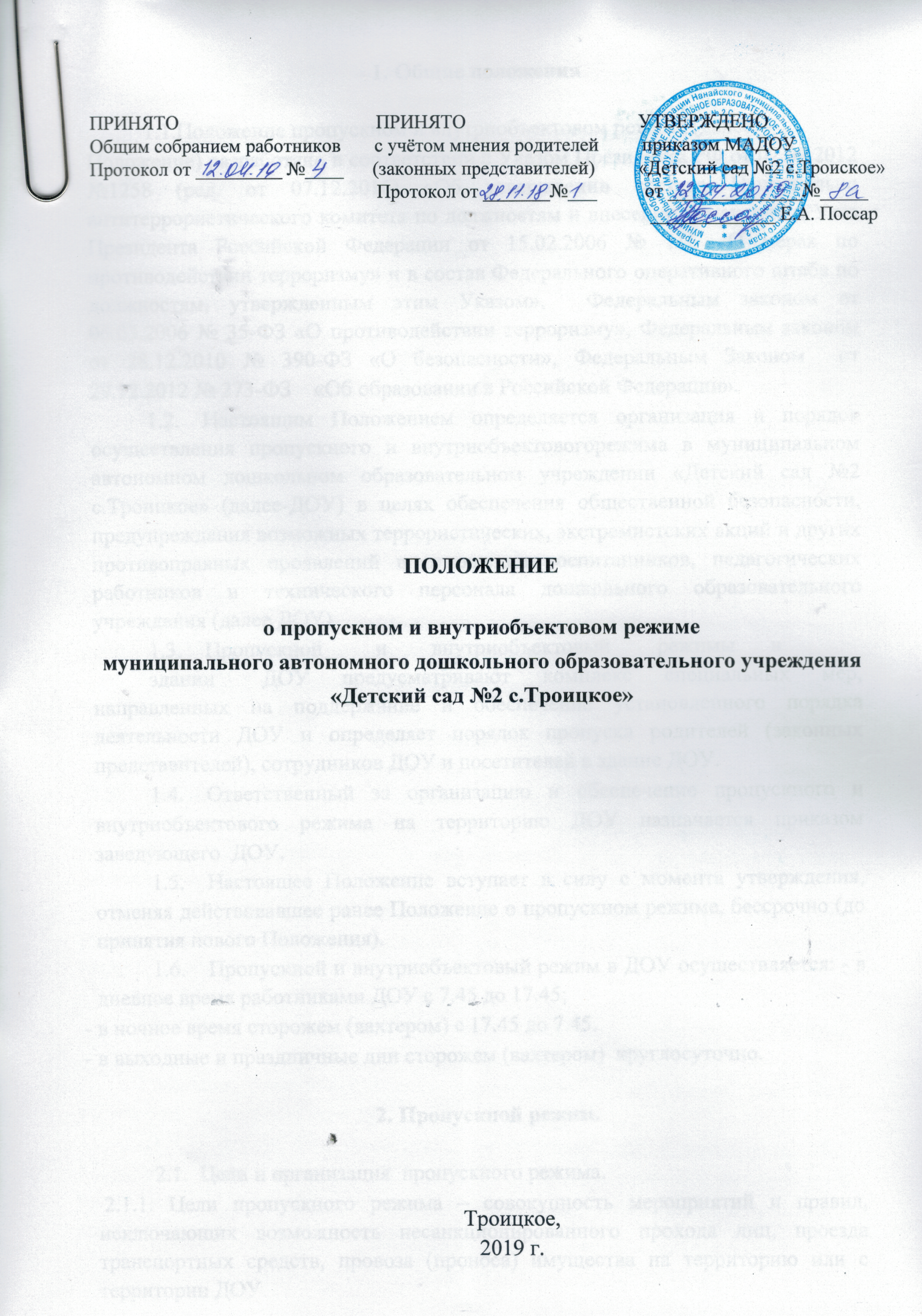 1. Общие положения 1.Положение пропускном и внутриобъектовом режиме (далее  - Положение) разработано в соответствии с Указом Президента РФ от 02.09.2012 №1258 (ред. от 07.12.2016) «Об утверждении состава Национально антитеррористического комитета по должностям и внесении изменений в Указ Президента Российской Федерации от 15.02.2006 № 116 «О мерах по противодействии терроризму» и в состав Федерального оперативного штаба по должностям, утвержденным этим Указом»,  Федеральным законом от 06.03.2006 № 35-ФЗ «О противодействии терроризму», Федеральным законом от 28.12.2010 № 390-ФЗ «О безопасности», Федеральным Законом  от 29.12.2012 № 273-ФЗ    «Об образовании в Российской Федерации». Настоящим Положением определяется организация и порядок осуществления пропускного и внутриобъектовогорежима в муниципальном автономном дошкольном образовательном учреждении «Детский сад №2 с.Троицкое» (далее-ДОУ) в целях обеспечения общественной безопасности, предупреждения возможных террористических, экстремистских акций и других противоправных проявлений в отношении воспитанников, педагогических работников и технического персонала дошкольного образовательного учреждения (далее ДОУ). Пропускной 	и 	внутриобъектовый 	режимы 	в 	здании 	ДОУ предусматривают комплекс специальных мер, направленных на поддержание и обеспечение установленного порядка деятельности ДОУ и определяет порядок пропуска родителей (законных представителей), сотрудников ДОУ и посетителей в здание ДОУ. Ответственный за организацию и обеспечение пропускного и внутриобъектового режима на территорию ДОУ назначается приказом заведующего  ДОУ. Настоящее Положение вступает в силу с момента утверждения, отменяя действовавшее ранее Положение о пропускном режиме, бессрочно (до принятия нового Положения). Пропускной и внутриобъектовый режим в ДОУ осуществляется: - в дневное время работниками ДОУ с 7.45 до 17.45; в ночное время сторожем (вахтером) с 17.45 до 7.45. в выходные и праздничные дни сторожем (вахтером)  круглосуточно. 2. Пропускной режим.  	2.1.  Цели и организация  пропускного режима.  2.1.1. Цели пропускного режима – совокупность мероприятий и правил, исключающих возможность несанкционированного прохода лиц, проезда транспортных средств, провоза (проноса) имущества на территорию или с территории ДОУ 2.2.Порядок пропуска воспитанников и их родителей, работников образовательного учреждения и посетителей. 1.Вход воспитанников в ДОУ осуществляется в сопровождении родителей: утром - с 07.45 до 09.00,  вечером - с 16.00 до 17.45.  2.2.2.Посетители (посторонние лица) пропускаются в учреждение на основании предъявленного паспорта или иного документа, удостоверяющего личность с обязательной фиксацией данных документа в «Журнале регистрации посетителей» (паспортные данные, время прибытия, время убытия, цель посещения образовательного учреждения).  2.2.3.Проход родителей, сопровождающих детей и забирающих их с ДОУ осуществляется без записи в «Журнале учета посетителей» и предъявлении документа, удостоверяющего личность. Проход родителей при проведении родительских собраний и праздничных мероприятий осуществляется по списку, с предъявлением родителями документа удостоверяющего личность, без регистрации данных в «Журнале регистрации посетителей». Педагогические работники и учебно-вспомогательный персонал ДОУ пропускаются на территорию ДОУ с 7.45 до 17.45 без записи в «Журнале регистрации посетителей». Нахождение сотрудников на территории ДОУ после окончания рабочего дня без соответствующего разрешения руководства ДОУ запрещается. При выполнении в образовательном учреждении строительных и ремонтных работ допуск рабочих осуществляется по списку подрядной организации, согласованному с заведующим ДОУ. Лица, не связанные с образовательным процессом, посещающие ДОУ по служебной необходимости, пропускаются при предъявлении документа, удостоверяющего личность и по согласованию с заведующим ДОУ или лицом его заменяющим, о чём делается запись в «Журнале учета посетителей». В течение всего рабочего дня с 9.00 до 16.00 все входные двери учреждения закрываются на запоры, вход в ДОУ в этот период осуществляется через служебный вход. Осмотр вещей посетителей. При наличии у посетителей ручной клади работник предлагает добровольно предъявить содержимое ручной клади. При отказе предъявить содержимое ручной клади работнику посетитель не допускается в ДОУ. В случае если посетитель, не предъявивший к осмотру ручную кладь, отказывается покинуть ДОУ работник, оценив обстановку, информирует руководство ДОУ и действует по его указаниям, при необходимости применяет средство тревожной сигнализации. 3. Внутриобъектовый режим 3.1. Цели, элементы внутриобъектового режима 3.1.1. Целями внутриобъектового режима являются: создание условий для выполнения своих функций работникам  и посетителям ДОУ; поддержание порядка в зданиях, помещениях, на внутренних и прилегающих к ним территориях, обеспечение сохранности материальных ценностей; обеспечение комплексной безопасности ДОУ; соблюдение правил внутреннего распорядка, охраны труда, пожарной и антитеррористической безопасности. 3.1.2. Внутриобъектовый режим является неотъемлемой частью общей системы безопасности ДОУ и включает в себя: обеспечение учебно-воспитательного процесса; закрепление за отдельными сотрудниками служебных, специальных помещений и технического оборудования; назначение лиц ответственных за пожарную и антитеррористическую безопасность служебных, специальных, производственных и складских помещений; определение мест хранения ключей от служебных и специальных помещений, порядка пользования ими; определение порядка работы с техническими средствами охраны (охранно-пожарная сигнализация, системы видеонаблюдения, кнопка тревожной сигнализации и т.п.); организацию действий персонала ДОУ и посетителей в кризисных ситуациях. 4.Порядок допуска на территорию транспортных средств, аварийных бригад, машин скорой помощи.  4.1. Движение автотранспорта по территории ДОУ не должна превышать 5 км/час. Парковка автомашин, доставляющих материальные ценности, продукты осуществляется у запасного выхода с соблюдением всех мер безопасности и правил дорожного движения, под контролем заведующего хозяйством.  4.2. Список автотранспортных средств, имеющих право въезда на территорию ДОУ утверждается заведующим ДОУ, заверяется печатью и находится на посту охраны. 4.2. Допуск без ограничений на территорию ДОУ разрешается автомобильному транспорту экстренных и аварийных служб: скорой медицинской помощи, пожарной охраны, управления ГО и ЧС, управления внутренних дел при вызове их администрацией детского сада, а также транспорта, осуществляющего доставку продуктов питания на пищеблок, вывоз мусора. В Журнале допуска автотранспортных средств осуществляется запись о допуске автотранспорта с указанием принадлежности, марки и типа автомобиля.  4.3. При допуске на территорию ДОУ автотранспортных средств лицо, пропускающее автотранспорт на территорию ДОУ, обязано предупредить водителя и пассажиров о неукоснительном соблюдении мер безопасности при движении по территории, соблюдении скоростного режима и правил дорожного движения на территории учреждения. 4.4.Парковка автомобильного транспорта на территории ДОУ и у ворот запрещена, кроме автотранспорта указанного в п. 4.2. настоящего Положения. 4.5.Ворота въезда (выезда) на территорию ДОУ находятся постоянно закрытыми на замок и открываются только при въезде автотранспорта, имеющего право въезда на территорию. 4.6.Работник, сторож (вахтёр) открывает и закрывает ворота для въезда и выезда' автотранспорта. 4.7.Въезд постороннего автотранспорта на территорию ДОУ осуществляется только по согласованию с заведкющим ДОУ или лицом его заменяющим. 5.Обязанности участников образовательного процесса, посетителей при осуществлении пропускного и  внутриобъектовогорежима Заведующий  обязан: -издавать необходимые приказы, инструкции; -вносить изменения в Положение; -определять порядок контроля и назначать лиц  ответственных за организацию режима. Заведующий хозяйством обязан: обеспечить рабочее состояние системы освещения; свободный доступ к аварийным и запасным выходам; исправное состояние дверей, окон, замков, задвижек, ворот, калиток, крыши; рабочее состояние аварийной подсветки в указателях маршрутов эвакуации; осуществлять контроль выполнения Положения всеми участниками образовательного процесса. 5.3. Дежурный администратор, сторож (вахтер) обязан: перед  принятием смены  осуществить обход территории ДОУ, проверить наличие исправность оборудования и отсутствие повреждений на внешнем ограждении, окнах, дверях. О выявленных недостатках и нарушениях произвести запись в журнале приема - сдачи дежурства. доложить о произведенной смене и выявленных недостатках дежурному, сторожу (вахтёру),  заведующему хозяйством ДОУ; осуществлять контроль допуска родителей (законных представителей) воспитанников, посетителей в здание ДОУ и въезда автотранспорта на территорию; производить обход территории и здания ДОУ через каждые 3 часа, с целью выявления нарушений правил безопасности, о чём делать соответствующие записи в «Журнале обхода территории». При необходимости осуществлять дополнительный осмотр территории и помещений ДОУ; в рабочие дни с 9.00 до 16.00 держать входные двери здания в закрытом состоянии и открывать их по сигналу прибывшего; при необходимости (обнаружение подозрительных лиц, взрывоопасных или подозрительных предметов и т. д.) принимать решения и руководить действиями по предотвращению чрезвычайных ситуаций (согласно инструкциям по пожарной безопасности, охране жизни и здоровья детей и т. д.); выявлять лиц, пытающихся в нарушение установленных правил проникнуть на территорию ДОУ. совершить противоправные действия в отношении воспитанников, работников и посетителей, имущества и оборудования ДОУ и пресекать их действия в рамках своей компетенции. В необходимых случаях с помощью средств тревожной сигнализации подать сигнал группе быстрого реагирования; исключить доступ в ДОУ работников, воспитанников и их родителей (законных представителей), посетителей в рабочие дни с 17.45 до 07.45. в выходные и праздничные дни (за исключением лиц, допущенных по письменному разрешению заведующего или заведующего хозяйством). 5.4. Работники ДОУ обязаны: воспитатель обязан закрывать групповые двери на внутренний запор после 9.00 и открывать их в 16.00. С 9.00 до 16.00 производить прием посетителей через вход, только после звонка; осуществлять контроль за пришедшими к ним посетителями на протяжении всего времени нахождения в здании и на территории ДОУ: проявлять бдительность при встрече посетителей в здании и на территории ДОУ (уточнять, к кому пришли, провожать до места назначения и перепоручать другому сотруднику); -следить, чтобы основные и запасные выходы из групп были всегда закрыты. 5.5. Родители (законные представители) воспитанников обязаны:  приводить и забирать детей лично; осуществлять вход в ДОУ и выход из него только через центральный или запасные входы; при входе в здание проявлять бдительность и не пропускать посторонних лиц (либо сообщать о них сотрудникам ДОУ); соблюдать правила пропускного режима, требования Инструкций о пожарной безопасности в здании и на территории ДОУ. 5.6. Посетители обязаны: представляться, если работники ДОУ интересуются личностью и целью визита; не вносить в ДОУ объемные сумки, коробки, пакеты и т. д.; соблюдать правила пропускного режима, требования Инструкций о пожарной безопасности в здании и на территории ДОУ. 5.7. Работникам ДОУ запрещается: нарушать 	требования 	Положения, 	инструкций 	по 	пожарной безопасности, охране жизни и здоровья детей; оставлять без присмотра воспитанников, имущество и оборудование ДОУ оставлять незапертыми двери, окна, фрамуги и т. д.; оставлять без сопровождения посетителей ДОУ; находится на территории и в здании ДОУ в нерабочее время, выходные и праздничные дни. Приложение 1 к Положению о пропускном и внутриобъектовом режиме в Муниципальном  автономном дошкольном образовательном учреждении «Детский сад 2 с. Троицкое».Формы документов, предоставляющих право доступа на объекты МАДОУ «Детский сад 2 с. Троицкое» Образец постоянного пропуска в МАДОУ «Детский сад 2 с. Троицкое»Образец временного пропуска в МДОАУ д/с «Родничок»                                                          Приложение 2                                                                    к Положению о пропускном и внутриобьектовом                                                                      режиме  в Муниципальном образовательном                                                                     автономном учреждении детский сад «Родничок»                                                                    комбинированного вида                                                       Форма   служебной записки для организатора мероприятия с массовым пребыванием воспитанников, работников и посетителей на допуск участников в МДОАУ д/с «Родничок»                                    СОГЛАСОВАНО                                                 Директору МДОАУ д/с «Родничок» Зам. директора по АХЧ                                       И.И.Никонец МДОАУ д/с «Родничок»   В.П. Мещерякова __________ «___»__________20__г.                                                Служебная записка            Прошу Вас обеспечить доступ участников ____________________________                                                                                                         название мероприятия  ___________________________________________________________________                                      наименование помещения в количестве____________________________________________человек Организатор мероприятия                                                                                                                    _________________________________________________________________________                    Начало мероприятия: _____ч. ____мин. Окончание: ____ ч. _______ мин. Фамилия, имя, отчество ответственных лиц, их должность, контактные телефоны:  1________________________________________________________________________ 2.________________________________________________________________________ 3.________________________________________________________________________ Приложение __________________________________________________________________________                             список участников, образец бейджа (удостоверения участника) _____________________________________________________________________                                        наименование структурного подразделения _________________________________________________________________________________                                                 фамилия, имя, отчество подпись                                                                                                   «___» _____________ 20___г.                                                          Приложение 3                                                                    к Положению о пропускном и внутриобьектовом                                                                      режиме  в Муниципальном образовательном                                                                     автономном учреждении детский сад «Родничок»                                                                    комбинированного вида Форма служебной записки на предоставление доступа в МДОАУ д/с «Родничок» работникам подрядных организаций                                                        Директору МДОАУ д/с «Родничок»                                                          И.И.Никонец  СОГЛАСОВАНО  Зам. директора по АХЧ  МДОАУ д/с «Родничок»   В.П. Мещерякова __________ «___»__________20__г.                                            Служебная записка            Прошу Вас обеспечить доступ работникам ___________________________                                                                                                         наименование подрядной организации _____________________________________________________________________ ____________________________________________________________________ __ с  «__ »____________   20__г.  по «____»______________20___г._______________ ______________________________________________________________________                                              в наименование помещения, территории на основании___________________________________________________________                                                             № договора, дата договора Контактный телефон ____________________________ Приложение: ______________________________________________________________________                  список работников, с указанием паспортных данных, контактных телефонов __________________________________________________________________________________                            должность руководителя подрядной организации ____________________________________________________________________ __                                       фамилия, имя, отчество подпись                                                                                         «___» _____________ 20___г.                                                         Приложение 4                                                                    к Положению о пропускном и внутриобьектовом                                                                      режиме  в Муниципальном образовательном                                                                     автономном учреждении детский сад «Родничок»                                                                    комбинированного вида Форма заявления на выдачу временного транспортного пропуска                                                         Директору МДОАУ д/с «Родничок»                                                          И.И.Никонец  СОГЛАСОВАНО  Зам. директора по АХЧ  МДОАУ д/с «Родничок»   В.П. Мещерякова __________ «___»__________20__г.                                                   Заявление Прошу Вас выдать разовый пропуск для въезда на территорию Муниципального образовательного  автономного  учреждения детский сад «Родничок» комбинированного вида «____»____________________ 20__г. автомашины  ____________________  гос. номер  ________________  в связи с __________________________________________________________________________________________________________________________________________                       должность руководителя, наименование структурного подразделения _____________________________________________________________________                                        фамилия, имя, отчество подпись                                                                                                 «___» _____________ 20___г.                                                         Приложение 5                                                                    к Положению о пропускном и внутриобьектовом                                                                      режиме  в Муниципальном образовательном                                                                     автономном учреждении детский сад «Родничок»                                                                    комбинированного вида Форма заявления на выдачу постоянного транспортного пропуска                                                         Директору МДОАУ д/с «Родничок»                                                          И.И.Никонец  СОГЛАСОВАНО  Зам. директора по АХЧ  МДОАУ д/с «Родничок»   В.П. Мещерякова __________ «___»__________20__г.  .                                                  Служебная записка Прошу Вас выдать пропуск для въезда на территорию Муниципального образовательного автономного учреждения детский сад «Родничок» комбинированного вида автомашины  ___________________________________________________________________                                                   марка ,модель гос. номер________________________________ цвет______________________ принадлежащей ___________________________________________________________________                              наименование организации, имени владельца ТС в связи с ___________________________________________________________________ Контактный телефон:_______________________________ Зарегистрированный на _______________________________________________                                                      установочные данные владельца _______________________________________________________________________________                                                 должность, наименование организации _______________________________________________________________________________                                                                                                                                  фамилия, имя, отчество                                                                                          «___» _____________ 20___г.                                                          Приложение 6                                                                    к Положению о пропускном и внутриобьектовом                                                                      режиме  в Муниципальном образовательном                                                                     автономном учреждении детский сад «Родничок»                                                                    комбинированного вида Форма служебной записки на ввоз(вывоз) в МДОАУ д/с «Родничок» материальных ценностей                                                         Директору МДОАУ д/с «Родничок»                                                          И.И.Никонец  СОГЛАСОВАНО  Зам. директора по АХЧ  МДОАУ д/с «Родничок»   В.П. Мещерякова __________ «___»__________20__г.                                                      Служебная записка Прошу Вас разрешить________________________________________________                                                         фамилия, имя, отчество сотрудника _________________________________________________________________________                    должность, наименование структурного подразделения, контактный телефон вывоз (вынос) из ________________________________________________________________________                                наименование помещения, территории в _________________________________________________________________________                           место назначения, адрес следующих материальных ценностей:__________________________________ _________________________________________________________________________  наименование материальных ценностей с указанием типа (марки), _________________________________________________________________________          инвентарных либо серийных номеров, их количества в связи с____________________________________________________________                           указать причину  _________________________________________________________________________                должность руководителя, наименование структурного подразделения  _________________________________________________________________________                                            фамилия, имя, отчество подпись                                                                                             «___» _____________ 20___г.                                                          Приложение 7                                                                    к Положению о пропускном и внутриобьектовом                                                                      режиме  в Муниципальном образовательном                                                                     автономном учреждении детский сад «Родничок»                                                                    комбинированного вида Форма запроса на копирование и выдачу архивной видеоинформации                                                         Директору МДОАУ д/с «Родничок»                                                          И.И.Никонец  СОГЛАСОВАНО  Зам. директора по АХЧ  МДОАУ д/с «Родничок»   В.П. Мещерякова __________ «___»__________20__г.                                                               Запрос Прошу Вас разрешить просмотр (выдачу) архивного видеоматериала,                                                          (нужное подчеркнуть) зафиксированного в период с _______ до __________ « __ » ____ 20 _ г. камерой (- ми) __________________________________________________________________ , на основании __________________________________________________________________________ __________________________________________________________________________ __________________________________________________________________________ __________________________________________________________________________          должность, структурное подразделение подпись инициалы, фамилия Контактный телефон: _____________________ 	 	«___» _____________ 20___г.                                                         Приложение 8                                                                    к Положению о пропускном и внутриобьектовом                                                                      режиме  в Муниципальном образовательном                                                                     автономном учреждении детский сад «Родничок»                                                                    комбинированного вида Формы специальных журналов по пропускному и внутриобъектовому режиму Журнал регистрации посетителей Журнал регистрации времени прихода на работу и ухода с нее сотрудников МДОАУ д/с «Родничок» Журнал приёма и выдачи ключей Журнал регистрации автотранспорта Журнал приема, сдачи дежурства сторожами(вахтерами) № записи Время  прихода Ф.И.О. Цель посеще ния Документ, удостоверяю щий личность Врему ухода Подпись ответственного лица № записи      Ф.И.О. Время  Время  Время  Время  Подпись Дата Наимено- вание помеще- ния Время  выдачи ключа Ф.И.О выдачи ключа Подпись Время  приёма ключа Подпись лица сдавшего ключ Подпись сторожа (вахтера) № записи Дата Вре мя  Ф.И.О. водителя, наименование организации к которой  принадлежит автомобиль Марка , гос. номер автомобиля Подпись охранника, сторожа (вахтера) Дата Время  начала дежур- ства Ф.И.О Результаты дежурства (поступившие сообщения, проишествия, жалобы, обращения граждан и т.п)    Время  сдачи дежур- ства      Подписи      Подписи Дата Время  начала дежур- ства Ф.И.О Результаты дежурства (поступившие сообщения, проишествия, жалобы, обращения граждан и т.п)    Время  сдачи дежур- ства Сдал принял 